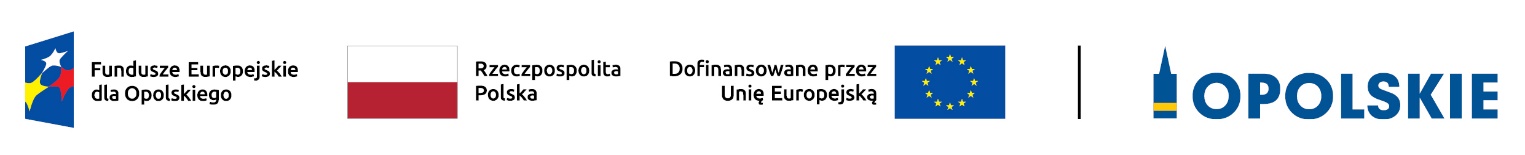 Załącznik nr 6 - Instrukcja wypełniania załączników do wniosku o dofinansowanie projektu ze środków EFRR dla przedsiębiorcówWersja nr 1Opole, wrzesień 2023 r.Integralną częścią wniosku o dofinansowanie realizacji projektu ze środków EFRR w ramach FEO 2021-2027 są załączniki, które służą do uzupełniania, uwiarygodniania bądź weryfikacji danych opisywanych we wniosku o dofinansowanie. Wniosek o dofinansowanie powinien być sporządzony w języku polskim. W przypadku dodatkowych załączników w językach obcych, Wnioskodawca zobowiązany jest do dostarczenia załączników przetłumaczonych na język polski.Wymaganymi załącznikami do wniosku o dofinansowanie są:1.	BIZNESPLAN DLA WNIOSKODAWCÓW UBIEGAJĄCYCH SIĘ O WSPARCIE	32.	DOKUMENTACJA Z POSTĘPOWANIA W SPRAWIE OCENY ODDZIAŁYWANIA NA ŚRODOWISKO	33.	DOKUMENTACJA DLA PROJEKTÓW INFRASTRUKTURALNYCH	154.	KOPIA ZAWARTEJ UMOWY/POROZUMIENIA NA REALIZACJĘ WSPÓLNEGO PRZEDSIĘWZIĘCIA	185.	POŚWIADCZENIA OCENY FINANSOWEJ ODBIORCY	206.	DOKUMENTY REJESTROWE	217.	DOKUMENTY DOTYCZĄCE POMOCY PUBLICZNEJ	217.1   OŚWIADCZENIE WNIOSKODAWCY O OTRZYMANEJ/NIEOTRZYMANEJ POMOCY PUBLICZNEJ	217.2	OŚWIADCZENIE WNIOSKODAWCY O SYTUACJI EKONOMICZNEJ	237.3.A	FORMULARZ INFORMACJI PRZEDSTAWIANYCH PRZY UBIEGANIU SIĘ O POMOC DE MINIMIS	237.3.B	FORMULARZ INFORMACJI PRZEDSTAWIANYCH PRZY UBIEGANIU SIĘ O POMOC POMOC INNĄ NIŻ POMOC W ROLNICTWIE LUB RYBOŁÓWSTWIE, POMOC DE MINIMIS LUB POMOC DE MINIMIS W ROLNICTWIE LUB RYBOŁÓWSTWIE	238.	OŚWIADCZENIE O SPEŁNIENIU KRYTERIÓW PODMIOTOWYCH PRZEZ PRZEDSIĘBIORCĘ	239.	OŚWIADCZENIE O NIEKARALNOŚCI	2710.	DOKUMENTY DODATKOWE DLA DZIAŁANIA 1.1	2811.	INNE OŚWIADCZENIA WNIOSKODAWCY NIĘZBEDNE DO OCENY PROJEKTU	3012.	INDYWIDUALNA INTERPRETACJA PRZEPISÓW PRAWA PODATKOWEGO	3013.	DOKUMENTY NIEZBĘDNE DO DOSTARCZENIA PO WYBORZE PROJEKTU DO DOFINANSOWANIA	30BIZNESPLAN DLA WNIOSKODAWCÓW UBIEGAJĄCYCH SIĘ O WSPARCIE We wzorze biznesplanu zawarte są wytyczne, jaki opis powinien ująć wnioskodawca w ramach każdego z punktów. Dane zawarte w biznesplanie muszą być zgodne z zapisami, jakie ujęte są we wniosku o dofinansowanie projektu oraz w pozostałej dokumentacji projektowej (m.in. w zakresie wskaźników, polityk wspólnotowych, kosztów kwalifikowalnych). Dane zawarte w biznesplanie muszą w pełni odpowiadać stanowi faktycznemu, Wnioskodawca ponosi pełną odpowiedzialność za informacje zawarte w składanych dokumentach. Biznesplan powinien zostać wypełniony elektronicznie.DOKUMENTACJA Z POSTĘPOWANIA W SPRAWIE OCENY ODDZIAŁYWANIA NA ŚRODOWISKOOchrona środowiska stanowi jeden z głównych celów polityki unijnej. W związku z tym, Komisja Europejska przywiązuje dużą wagę do prawidłowego przeprowadzania postępowania w sprawie oceny oddziaływania na środowisko dla projektów współfinansowanych z EFRR. Istnieje zatem ryzyko nie zrealizowania projektu ze środków FEO 2021 - 2027 w momencie, gdy dostarczona dokumentacja z postępowania OOŚ zawiera uchybienia proceduralne, bądź wykaże negatywne oddziaływanie projektu na środowisko.Projekt oceniany jest w zakresie wpływu na środowisko w ramach kryteriów środowiskowych. Projekty, które nie spełniają kryteriów, tj. wskazują znacząco negatywne oddziaływanie na środowisko, nie mogą być zrealizowane ze środków FEO 2021-2027. Podstawowym wymogiem, który wnioskodawcy muszą uwzględnić w związku z finansowaniem inwestycji ze środków pochodzących z budżetu Wspólnoty Europejskiej, jest przeprowadzenie postępowania OOŚ (dla przedsięwzięć mogących zawsze znacząco oddziaływać na środowisko lub dla przedsięwzięć mogących potencjalnie znacząco oddziaływać na środowisko oraz dla przedsięwzięć mogących znacząco oddziaływać na obszary Natura 2000) przez właściwe organy.Postępowanie w sprawie oceny oddziaływania na środowisko (OOŚ) należy przeprowadzić w oparciu o następujące dokumenty: Ustawę z dnia 3 października 2008 r. o udostępnianiu informacji o środowisku i jego ochronie, udziale społeczeństwa w ochronie środowiska oraz o ocenach oddziaływania na środowisko (t.j. Dz. U. z 2022 r. poz. 1029 z późn. zm.). Rozporządzenie Rady Ministrów z dnia 10 września 2019 r. w sprawie przedsięwzięć mogących znacząco oddziaływać na środowisko (t.j. Dz.U. z 2019 r. poz. 1839 z późn. zm).W celu zapewnienia transpozycji prawa wspólnotowego, 15 listopada 2008 r. weszła w życie ustawa z dnia 3 października 2008 r. o udostępnianiu informacji o środowisku i jego ochronie, udziale społeczeństwa w ochronie środowiska oraz o ocenach oddziaływania na środowisko. Uooś dokonuje w zakresie swojej regulacji wdrożenia m.in. Dyrektywie Parlamentu Europejskiego i Rady 2011/92/UE z dnia 13 grudnia 2011 r. w sprawie oceny skutków wywieranych przez niektóre przedsięwzięcia publiczne i prywatne na środowisko (Dz.U. L 26 z 28.1.2012, s. 1, zmienionej przez dyrektywę 2014/52/UE z dnia 16 kwietnia 2014.).Uooś dzieli przedsięwzięcia mogące znacząco oddziaływać na środowisko na:przedsięwzięcia mogące zawsze znacząco oddziaływać na środowisko (tzw. przedsięwzięcia z grupy I),przedsięwzięcia mogące potencjalnie znacząco oddziaływać na środowisko (tzw. przedsięwzięcia z grupy II),przedsięwzięcia mogące znacząco oddziaływać na obszar Natura 2000 (tzw. przedsięwzięcia z grupy III).Rodzaje przedsięwzięć mogących zawsze lub potencjalnie znacząco oddziaływać na środowisko określa rozporządzenie Rady Ministrów z dnia 10 września 2019 r. w sprawie przedsięwzięć mogących znacząco oddziaływać na środowisko (t.j. Dz.U. z 2019 r. poz. 1839 z  późn. zm.). W świetle przepisów realizacja planowanego przedsięwzięcia z I, II lub III grupy, jest dopuszczalna wyłącznie po uzyskaniu decyzji o środowiskowych uwarunkowaniach.Zaleca się wnioskodawcom umieszczenie we wniosku o wydanie decyzji o środowiskowych uwarunkowaniach, w ramach opisu przedsięwzięcia, informacji, 
iż wnioskodawca ubiega się o dofinansowanie przedsięwzięcia ze środków Unii Europejskiej w ramach właściwego Programu Operacyjnego.Wszyscy wnioskodawcy do wniosku o dofinansowanie projektu zobowiązani są dołączyć wypełniony załącznik nr 2 do wniosku tj. formularz w zakresie wpływu projektu na środowisko (wraz z wymaganymi dokumentami m.in decyzja o środowiskowych uwarunkowaniach i/lub oświadczenie) oraz opisać wpływ projektu na zasady zrównoważonego rozwoju i DNSH wskazane w punkcie III we wzorze załącznika  nr 2. W przypadku projektów inwestycyjnych wymagających przeprowadzenia postępowania w sprawie OOŚ, tj. projektów dotyczących przedsięwzięć wskazanych 
w ww. rozporządzeniach oraz Dyrektywie Parlamentu Europejskiego i Rady 2011/92/UE 
z dnia 13 grudnia 2011 r. w sprawie oceny skutków wywieranych przez niektóre przedsięwzięcia publiczne i prywatne na środowisko (Dz.U. L 26 z 28.1.2012, s. 1), zmienionej przez dyrektywę 2014/52/UE z dnia 16 kwietnia 2014 r., beneficjenci zobowiązani są dołączyć decyzję o środowiskowych uwarunkowaniach (zgodnie z procedurą określoną w art. 80-86 Uooś). W przypadku braku decyzji środowiskowej, Wnioskodawca jest zobowiązany załączyć oświadczenie o braku konieczności przeprowadzenia postępowania w sprawie OOŚ i wydania decyzji o środowiskowych uwarunkowaniach.W przypadku projektów nie wymagających przeprowadzenia postępowania w sprawie OOŚ, tj. przedsięwzięć nie ujętych w ww. rozporządzeniach oraz Dyrektywie Parlamentu Europejskiego i Rady 2011/92/UE z dnia 13 grudnia 2011 r. w sprawie oceny skutków wywieranych przez niektóre przedsięwzięcia publiczne i prywatne na środowisko (Dz.U. L 26 z 28.1.2012, s. 1), zmienionej przez dyrektywę 2014/52/UE z dnia 16 kwietnia 2014 r., wnioskodawcy zobowiązani są dołączyć odpowiednie oświadczenie (oświadczenie zawarte zostało w punkcie II w załączniku nr 2 do wniosku, którego wzór znajduje się w Załączniku nr 5 do Regulaminu).IZ FEO 2021 - 2027 może na każdym etapie procedury zażądać od Wnioskodawcy pełnej dokumentacji o przeprowadzonej ocenie oddziaływania na środowisko.W razie wątpliwości wnioskodawcy, co do klasyfikacji przedsięwzięcia dopuszcza się załączenie postanowienia organu o braku przesłanek do przeprowadzenia postępowania w przedmiocie wydania decyzji o środowiskowych uwarunkowaniach.W przypadku projektów z programem funkcjonalno-użytkowym, proces oceny dokumentacji z przeprowadzonej procedury oceny oddziaływania na środowisko przebiega dwustopniowo:1. Pierwszy etap obejmuje ocenę procedury oddziaływania na środowisko przeprowadzonej na etapie tworzenia koncepcji określonego przedsięwzięcia 
– Wnioskodawca w momencie składania wniosku o dofinansowanie zobowiązany jest dostarczyć dokumentację środowiskową dla planowanego przedsięwzięcia.2. Drugi etap polega na stwierdzeniu zgodności dostarczonego przez Wnioskodawcę pozwolenia na budowę i projektu budowlanego z przedłożoną wcześniej dokumentacją projektową (w tym z programem funkcjonalno-użytkowym). W sytuacji stwierdzenia pełnej zgodności ww. dokumentów nie jest wymagane ponowna ocena dokumentacji 
z przeprowadzonej procedury oceny oddziaływania na środowisko. Natomiast w przypadku, gdy wnioskodawca dokona zmian w projekcie budowlanym w stosunku do wcześniej złożonej dokumentacji projektowej, powinien wystąpić do właściwego organu o ponowne przeprowadzenie procedury OOŚ przed wystąpieniem o pozwolenie na budowę. Dokumentację
z ponownie przeprowadzonej procedury OOŚ wraz z pozwoleniem na budowę oraz projektem budowlanym należy przedłożyć do IZ FEO 2021-2027. W przypadku projektów z programem funkcjonalno-użytkowym, które zostaną wybrane do dofinansowania, natomiast dostarczona dokumentacja z postępowania OOŚ wskaże znacząco negatywne oddziaływanie projektu na środowisko, projekt nie będzie mógł być zrealizowany ze środków FEO 2021 – 2027.INSTRUKCJA WYPEŁNIANIA FORMULARZAW przypadku, gdy dany projekt składa się z więcej niż jednego przedsięwzięcia, 
dla każdego takiego przedsięwzięcia należy odrębnie wypełnić formularz (poprzez powielenie punktu I we wzorze załącznika nr 2 do wniosku). Pojęcie „przedsięwzięcie” należy rozumieć zgodnie z ustawą z dnia 3 października 2008 r. o udostępnieniu informacji o środowisku i jego ochronie, udziale społeczeństwa w ochronie środowiska oraz o ocenach oddziaływania na środowisko zwanej dalej ustawą OOŚ). W polach nie wypełnianych należy wpisać „nie dotyczy”.Fundusze unijne oznaczają fundusze objęte rozporządzeniem Parlamentu Europejskiego i Rady (UE) nr 2021/1060 z dnia 24 czerwca 2021 r. ustanawiającym wspólne przepisy dotyczące Europejskiego Funduszu Rozwoju Regionalnego, Europejskiego Funduszu Społecznego Plus, Funduszu Spójności, Funduszu na rzecz Sprawiedliwej Transformacji i Europejskiego Funduszu Morskiego, Rybackiego i Akwakultury, a także przepisy finansowe na potrzeby tych funduszy oraz na potrzeby Funduszu Azylu, Migracji i Integracji, Funduszu Bezpieczeństwa Wewnętrznego i Instrumentu Wsparcia Finansowego na rzecz Zarządzania Granicami i Polityki Wizowej (zwanym dalej „rozporządzeniem w sprawie wspólnych przepisów na lata 2021-2027”). Beneficjent to podmiot zgodnie z art. 2 pkt 9 rozporządzenia w sprawie wspólnych przepisów na lata 2021-2027. Pojęcie „przedsięwzięcie” należy rozumieć zgodnie z ustawą z dnia 3 października 2008 r. o udostępnianiu informacji o środowisku i jego ochronie, udziale społeczeństwa w ochronie środowiska oraz o ocenach oddziaływania na środowisko (tj. Dz. U. z 2017 r. poz. 1405 z późn. zm.), dalej jako „ustawa OOŚ”. Zasada „nieczynienia znaczącej szkody” oznacza niewspieranie ani nieprowadzenie działalności gospodarczej, która czyni znaczące szkody dla któregokolwiek z celów środowiskowych, w stosownych przypadkach, w rozumieniu art. 17 rozporządzenia (UE) 2020/852.W celu właściwego wypełnienia formularza należy stosować poniższe wskazówki: Punkt A.1.1. W punkcie A.1.1. w szczególności należy odnieść się do 6 celów środowiskowych art. 9 z rozporządzenia Parlamentu Europejskiego i Rady (UE) 2020/852 z dnia 18 czerwca 2020 r. w sprawie ustanowienia ram ułatwiających zrównoważone inwestycje, zmieniające rozporządzenie (UE) 2019/2088. Cele te związane są z: łagodzeniem zmian klimatu, adaptacją do zmian klimatu, zrównoważonym wykorzystywaniem i ochroną zasobów wodnych i morskich, gospodarką o obiegu zamkniętym, w tym zapobieganiem powstawaniu odpadów i recyklingiem, zapobieganiem zanieczyszczeniom powietrza, wody lub gleby i jego kontrolą, ochroną i odbudowa bioróżnorodności i ekosystemów. Należy wskazać, w jaki sposób projekt odnosi się do zrównoważonej działalności i jak uwzględniono przedmiotowe cele środowiskowe w danym projekcie.Punkt A.2. Przez plan lub program inny niż Fundusze Europejskie należy rozumieć dokument, o którym mowa w art. 46 ustawy OOŚ, z którego postanowień wynika realizacja przedsięwzięcia. Przez Fundusze Europejskie należy rozumieć krajowe i regionalne Fundusze Europejskie np. Fundusze Europejskie na rzecz Infrastruktury Klimatu i Środowiska (FEnIKS), jako plan należy rozumieć np. Krajowy Plan na rzecz Odbudowy (KPO). Zalecane jest również zamieszczenie informacji, w jaki sposób SOOŚ (w szczególności prognoza) dla danego planu lub programu odnosi się do przedmiotowego projektu. Zalecane jest podanie informacji czy ustalenia podjęte na etapie planu lub programu wobec projektu wzięto pod uwagę w trakcie jego przygotowania (szczególnie istotne dla projektów wrażliwych środowiskowo), a także czy realizowany projekt jest zgodny z założeniami planu lub programu.Punkt A.3.1. Należy dokonać klasyfikacji danego przedsięwzięcia w ramach rodzajów przedsięwzięć wskazanych w załącznikach do dyrektywy OOŚ. Zwraca się uwagę na poprawność dokonanej kwalifikacji według załączników dyrektywy OOŚ.Punkt A.3.2. Wskazane dokumenty do załączenia: a) streszczenie w języku niespecjalistycznym raportu OOŚ, o którym mowa w art. 66 ust. 1 pkt 18 ustawy OOŚ (zastrzeżeniem przyp. 62). W przypadku, gdy w raporcie była przeprowadzona ocena zgodnie z art. 6. ust. 3 Dyrektywy Siedliskowej należy załączyć rozdziały raportu związane z oceną wskazaną w art. 6. ust. 3 Dyrektywy Siedliskowej lub pełną wersję raportu OOŚ. b) zasadniczo wystarczającym źródłem powyższych informacji powinno być uzasadnienie do decyzji o środowiskowych uwarunkowaniach i wystarczające jest jej wskazanie (w przypadku ponownej oceny również decyzji, o których mowa w art. 88 ust. 1 ustawy OOŚ). W przypadku, gdy uzasadnienia ww. decyzji nie zawierają właściwych informacji dotyczących konsultacji z organami ochrony środowiska, ze społeczeństwem oraz informacji na temat transgranicznej OOŚ należy załączyć stosowną dokumentację w tym zakresie lub przedstawić stosowne wyjaśnienia. Udział społeczeństwa w procedurze oceny oddziaływania na środowisko regulują przepisy ustawy OOŚ. Prezentując ten etap/etapy procedury oceny należy w szczególności wskazać sposób podania informacji do publicznej wiadomości zgodnie z art. 3 ust 1 pkt. 11 ustawy OOŚ (w jaki sposób podano informację o konsultacjach i gdzie były dostępne), termin składania uwag i wniosków zgodnie z art. 33 ust. 1 pkt 7 ustawy OOŚ (termin minimalny to 21 dni), informacje na temat spotkań konsultacyjnych (ustawa OOŚ w art. 36 przewiduje rozprawę administracyjną otwartą dla społeczeństwa, w przypadku innego rodzaju spotkań konsultacyjnych zasadne jest je również opisać), zgłoszone uwagi i wnioski, a także sposób ich uwzględnienie w tym przyczyny dla których uwag i wniosków nie uwzględniono zgodnie z art. 85 ust 2 pkt. 1a ustawy OOŚ. W przypadku konsultacji z organami ds. ochrony środowiska, postępowania ws. transgranicznego oddziaływania na środowisko, o których mowa w przedmiotowej sekcji należy zwrócić uwagę na kwestię sposobu wzięcia pod uwagę i uwzględnienia uzgodnień z organami ochrony środowiska z art. 85 ust 2 pkt. 1b ustawy OOŚ.Punkt A.3.3. W punkcie A.3.3 należy odpowiedzieć na pytanie, czy dla przedsięwzięcia objętego rodzajem przedsięwzięcia wskazanym w załączniku II do dyrektywy OOŚ zostało przeprowadzone postępowanie w sprawie oceny oddziaływania na środowisko, będące wynikiem wydania postanowienia o obowiązku przeprowadzenia OOŚ. W przypadku, gdy takie postępowanie: zostało przeprowadzone – należy podkreślić odpowiedź TAK oraz dołączyć stosowne dokumenty wskazane w punkcie A.3.2; nie zostało przeprowadzone – należy zaznaczyć kwadrat NIE, podać wyjaśnienie oraz dołączyć stosowne dokumenty, wymagana jest również informacja, co do sposobu powiadomienia społeczeństwa o podjętej decyzji.przez „decyzję dotyczącą preselekcji” lub „decyzję „screeningową” należy rozumieć postanowienie o braku konieczności przeprowadzenia oceny oddziaływania na środowisko. w przypadku inwestycji składającej się z co najmniej dwóch przedsięwzięć, dla których wydano decyzję bez oceny oddziaływania na środowisko, zalecane jest przedstawienie w jaki sposób wszystkie te przedsięwzięcia razem wpływają na stan środowiska (efekt skumulowany). W tym celu należy posłużyć się uzasadnieniami postanowień i decyzji, odmawiających przeprowadzenia oceny oddziaływania na środowisko, zgodnie z art. 63 ustawy OOŚ.Punkt A.3.4. Przez pojęcie „zezwolenie na inwestycję” w rozumieniu dyrektywy OOŚ w odniesieniu do prawa polskiego należy rozumieć zbiór decyzji koniecznych do uzyskania w procesie inwestycyjnym, którego ostatnim etapem jest decyzja budowlana (pozwolenie na budowę albo decyzja o zezwoleniu na realizację inwestycji), ewentualnie inna z decyzji administracyjnych kończących przygotowanie procesu inwestycyjnego, jeżeli dla danego przedsięwzięcia przepisy prawa nie przewidują konieczności uzyskania pozwolenia na budowę. Pojęcie „zezwolenie na inwestycję” w rozumieniu formularza OOŚ należy interpretować jako instrument dla sprawdzenia gotowości projektu do ubiegania się o dofinansowanie (niezależnie od tego czy ocena oddziaływania na środowisko była prowadzona, czy też nie). Dlatego „zezwoleniem na inwestycję” w ww. znaczeniu są w szczególności zbiory decyzji obejmujące decyzje wymienione w art. 72 ust. 1 w tym „decyzje budowlane” lub zgłoszenia wymienione w art. 72 ust. 1a ustawy OOŚ.Wobec powyższego ilekroć w formularzu ooś jest mowa o „zezwoleniu na inwestycję/decyzji budowlanej” należy przez to rozumieć każdą decyzję uprawniającą do rozpoczęcia robót budowlanych a także sytuację, kiedy w wyniku braku sprzeciwu właściwego organu beneficjent jest uprawniony do realizacji przedsięwzięcia w oparciu o zgłoszenie robót budowlanych w trybie art. 30 ustawy Prawo budowlane (w takiej sytuacji należy wskazać tą okoliczność w treści formularza w polu tekstowym A.3.4.3).Punkt A.3.4.1. i Punkt A.3.4.2.W punkcie A.3.4.1 oraz A.3.4.2 oczekuje się informacji potwierdzającej, że w przypadku rozpoczęcia robót budowlanych poprzedzone one zostały stosowną procedurą zezwolenia na inwestycję. Uwaga: W punkcie A.3.4.1 poprzez „co najmniej jedno zamówienie na roboty budowlane” rozumie się podpisaną umowę na roboty budowlane, w ramach której rozpoczęto realizację robót budowlanych. W przypadku zgłoszenia robót budowlanych, formularz wypełnia się analogicznie.Punkt A.3.4.3.Należy wymienić uzyskane decyzje budowlane wskazując jednocześnie datę, sygnaturę, organ wydający oraz przedmiot każdej z decyzji. W przypadku gdy roboty budowlane są realizowane na podstawie zgłoszenia należy podać datę zgłoszenia (tj. datę wpływu do organu) oraz właściwy organ oraz datę upływu terminu na zgłoszenie sprzeciwu przez organ.Punkt A.3.4.4.Należy podać daty wniosków oraz wskazać organy, do których złożono wnioski o zezwolenie na inwestycję/decyzji budowlanej.Punkt A.3.4.5.Należy wskazać dotychczas uzyskane decyzje o środowiskowych uwarunkowaniach oraz określić obecnie realizowany etap procesu przygotowania dokumentacji do wniosku lub obecny etap procesu uzyskiwania zezwoleń na inwestycję/decyzji budowlanych. Wskazać należy czynności administracyjne niezbędne do wykonania w celu uzyskania ostatecznej decyzji budowlanej (lub ostatecznych decyzji budowlanych).Punkt A.3.4.6.Należy podać przewidywane daty uzyskania decyzji budowlanych oraz daty upływu terminu wniesienia sprzeciwu przez organ, do któremu zgłoszono roboty budowalne w rozumieniu art. 30 Prawa budowalnego (zgodnie z przyjętym harmonogramem dla projektu). Należy zwrócić uwagę na spójność prezentowanych danych z pozostałą częścią formularza.Jeżeli, w pkt. A.3.4.1 i A.3.4.2 zaznaczono odpowiedź TAK wobec uzyskania przynajmniej jednego zezwolenia na inwestycję/decyzji budowalnej, ale planuje się uzyskiwanie jeszcze kolejnych, to w niniejszym punkcie należy wskazać kiedy zostały lub będą złożone wnioski na pozostałe zezwolenia na inwestycję/decyzje budowalne oraz kiedy planowane jest ich uzyskanie.Punkt A.3.4.7.Należy wskazać organ, który wyda/wydał zezwolenie na inwestycje/decyzje budowlane lub do którego dokonano zgłoszenia robót budowlanych oraz organ, który wydał decyzje środowiskowe.Punkt A.4.1. Należy opisać, w jaki sposób realizacja projektu wpisuje się w cele klimatyczne określone w Strategii Europejski Zielony Ład, Prawie Klimatycznym, Pakiecie energetyczno- klimatycznym, Krajowym Planie na Rzecz Energii i Klimatu, w celu dążenia do neutralności klimatycznej do roku 2050. Konieczne jest w niniejszym punkcie wskazanie, w syntetyczny sposób, zastosowanej metody oszacowania emisji GHG.Cel 1 Łagodzenie zmian klimatu art. 9 rozporządzenia w sprawie taksonomii w art. 17 wskazuje, że jeżeli projekt prowadzi do znacznych emisji gazów cieplarnianych to stanowi znaczące szkody dla środowiska i jest nie zgodny z zasadą DNSH. Bezpośrednim odwołaniem dla tego celu jest rozporządzenie delegowane Komisji (UE) 2021/2139 z dnia 4 czerwca 2021 r. uzupełniające rozporządzenie Parlamentu Europejskiego i Rady (UE) 2020/852 poprzez ustanowienie technicznych kryteriów kwalifikacji służących określeniu warunków, na jakich dana działalność gospodarcza kwalifikuje się jako wnosząca istotny wkład w łagodzenie zmian klimatu lub w adaptację do zmian klimatu, a także określeniu, czy ta działalność gospodarcza nie wyrządza znaczących szkód względem żadnego z pozostałych celów środowiskowych.Punkt A.5.1. Cel 2 Adaptacja do zmian klimatu w art. 9 rozporządzenia o taksonomii w art. 17 stanowi, że jeżeli działalność prowadzi do nasilenia niekorzystnych skutków obecnych i oczekiwanych, dla przyszłych warunków klimatycznych, wywieranych na tę działalność lub na ludzi, przyrodę lub aktywa to wpływa znacząco na środowisko i jest niezgodna z zasadą DNSH. Należy wyjaśnić, w jaki sposób uwzględniono zagrożenia związane ze zmianami klimatu, kwestie dotyczące przystosowania się do zmian klimatu i ich łagodzenia oraz odporność na klęski żywiołowe. Czy w trakcie przygotowywania projektu przeprowadzono ocenę zagrożeń wynikających ze zmian klimatycznych lub kontrolę podatności (ocenę ryzyka związanego prognozowanymi zmianami klimat lub analizę podatności)?. W jaki sposób kwestie klimatyczne zostały uwzględnione w analizie i rankingu odpowiednich wariantów? W jaki sposób projekt odnosi się do strategii krajowej lub regionalnej w zakresie przystosowania się do zmian klimatu? Czy projekt w połączeniu ze zmianami klimatu będzie miał jakikolwiek pozytywny lub negatywny wpływ na otoczenie? Czy zmiany klimatu wpłynęły na lokalizację projektu? Bezpośrednim odwołaniem dla tego celu jest rozporządzenie delegowane Komisji (UE) 2021/2139 z dnia 4 czerwca 2021 r. uzupełniające rozporządzenie Parlamentu Europejskiego i Rady (UE) 2020/852 poprzez ustanowienie technicznych kryteriów kwalifikacji służących określeniu warunków, na jakich dana działalność gospodarcza kwalifikuje się jako wnosząca istotny wkład w łagodzenie zmian klimatu lub w adaptację do zmian klimatu, a także określeniu, czy ta działalność gospodarcza nie wyrządza znaczących szkód względem żadnego z pozostałych celów środowiskowych.Punkt A.5.2. W niniejszym punkcie należy odnieść się do tych kwestii które odnoszą się do rodzaju i charakteru projektu. Zakres oddziaływań poszczególnych zagrożeń klimatycznych na projekt zależy od miejsca lokalizacji projektu, jego wrażliwości, zdolności adaptacyjnych oraz kierunku przewidywanych zmian natężenia tych czynników w czasie, które będą następowały wraz ze zmianami klimatu. W szczególności należy udzielić odpowiedzi na następujące pytania: w jaki sposób uwzględniono zmiany klimatu podczas opracowywania projektu i jego części składowych np. w odniesieniu do sił zewnętrznych (np. obciążenie wiatrem, obciążenie śniegiem, różnice temperatury) i oddziaływań (np. fale upałów, zagrożenie powodziowe, jak również przedłużające się okresy suszy wpływające np. na właściwości gleby). Konieczne jest opisanie odpowiednich warunków czy zaleceń dotyczących zarówno projektowania, jak i eksploatacji, które zostały sformułowane na etapie oceny oddziaływania na środowisko przedsięwzięć wchodzących w skład projektu oraz ewentualnie na etapie strategicznej oceny oddziaływania na środowisko dokumentów strategicznych, tworzących ramy realizacji tego projektu.Punkt A.6.1Stosowanie dyrektywy 2000/60/WE Parlamentu Europejskiego i Rady („ramowej dyrektywy wodnej”) do oceny oddziaływania na jednolite części wód. Ramowa Dyrektywa Wodna wyznacza cele dla osiągnięcia dobrego stanu ekologicznego i chemicznego wód powierzchniowych, jak również dobrego stanu chemicznego i ilościowego wód podziemnych. Osiągnięcie celów dyrektywy wspierane jest poprzez opracowanie niezbędnych dokumentów planistycznych, jakimi są Plany gospodarowania wodami na obszarach dorzeczy oraz Program wodno-środowiskowy kraju. Cel 3 zrównoważone wykorzystywanie i ochrona zasobów wodnych i morskich art. 19 rozporządzenia o taksonomii stanowi, że jeżeli projekt będzie zagrażał dobremu stanowi lub dobremu potencjałowi ekologicznemu jednolitych części wód, w tym wód powierzchniowych i wód gruntowych oraz dobremu stanowi środowiska wód morskich to nie spełnia on zasady DNSH. Słowo „projekt” przez co należy rozumieć jakiekolwiek działanie lub działania objęte wnioskiem o dofinansowanie. Pojęcie „przedsięwzięcie” rozumiane jest zgodnie z definicją zawartą w art. 3 ust. 1 pkt. 13 ustawy OOŚ.Punkt A.6.2Należy wskazać także, czy projekt jest wynikiem krajowej/regionalnej strategii w odniesieniu do danego sektora lub wynikiem planu gospodarowania wodami w dorzeczu, który uwzględnia wszystkie istotne czynniki (np. wariant korzystniejszy dla środowiska, oddziaływanie skumulowane itd.)? Jeżeli tak, należy podać szczegółowe informacje. Należy wyjaśnić, w jaki sposób projekt pokrywa się z celami planu gospodarowania wodami w dorzeczu, które ustanowiono dla odpowiednich jednolitych części wód. W przedmiotowym punkcie należy dokonać identyfikacji jednolitych części wód, których dotyczy planowany projekt oraz przypisanych im celów środowiskowych. W nawiązaniu do ustalonych celów należy wskazać w jaki sposób projekt wpływa na ich osiągnięcie.Punkt A.7.1Zastosowanie dyrektywy 2008/98/WE Parlamentu Europejskiego i Rady69 („dyrektywy ramowej w sprawie odpadów”) do oceny celów zrównoważonej działalności gospodarczej. Dla celu 4 Przejście na gospodarkę o obiegu zamkniętym, w tym zapobieganie powstawaniu odpadów i ich recykling wskazanego w art. 9 rozporządzenia w sprawie taksonomii i zapisy art. 17 stanowią, że jeżeli prowadzi działanie do znacznego zwiększenia wytwarzania, spalania lub unieszkodliwiania odpadów, z wyjątkiem spalania odpadów niebezpiecznych nienadających się do recyklingu lub doprowadzi do znaczącej nieefektywności w zakresie bezpośredniego lub pośredniego korzystania z jakiegokolwiek zasobu naturalnego na dowolnym etapie jego cyklu życia, która nie zostanie ograniczona do minimum za pomocą odpowiednich środków lub spowoduje znaczące i długoterminowe szkody dla środowiska w kontekście gospodarki o obiegu zamkniętym. Co jest niezgodne z zasadą DNHS.Punkt A.7.2.Należy wyjaśnić, w jaki sposób projekt wpisuje się w realizację celów dyrektywy ramowej o odpadach na obszarze odziaływania przedsięwzięcia. Należy wskazać zgodność wsparcia z wojewódzkimi planami gospodarki odpadami oraz Krajowym planem gospodarki odpadami, Krajowym Planem Zapobiegania Powstawaniu Odpadów. W szczególności należy opisać, w jaki sposób została uwzględniona hierarchia sposobów postępowania z odpadami od zapobiegania powstawaniu odpadów poprzez selektywne zbieranie, przygotowanie do ponownego użytku, recykling, inne procesy odzysku po unieszkodliwianie.Punkt A.8.1.Zastosowanie m.in. dyrektywy 2010/75/UE Parlamentu Europejskiego i Rady („dyrektywy w sprawie emisji przemysłowych”). Należy wykazać, że instalacja jest/będzie eksploatowana zgodnie z warunkami ustalonymi w pozwoleniach środowiskowych z uwzględnieniem, tam gdzie ma to zastosowanie, granicznych wielkości emisji określonych we właściwych Konkluzjach BAT-AEL i innych obowiązujących standardach emisyjnych środowiskowych. Cel 5 Zapobieganie zanieczyszczeniu i jego kontrola art. 9 rozporządzenia w sprawie taksonomii w art. 17 stanowi, że, jeżeli działalność prowadzi do znaczącego wzrostu emisji zanieczyszczeń do powietrza, wody lub ziemi w porównaniu z sytuacją sprzed rozpoczęcia tej działalności to wyrządza znaczące szkody i jest niezgodna z zasadą DNSH.Punkt A.9.Zastosowanie Dyrektywy Rady 92/43/EWG w sprawie ochrony siedlisk przyrodniczych oraz dzikiej fauny i flory (dyrektywa siedliskowa). Punkt A.9 dotyczy obszarów, które już zostały objęte siecią Natura 2000 oraz tych, które mają zostać objęte tą siecią. Należy podkreślić, że oddziaływanie na te obszary może mieć projekt realizowany nie tylko w obrębie tego obszaru, ale również poza nim. Cel 6 Ochrona i odbudowa bioróżnorodności i ekosystemów wynikający z art. 9 rozporządzenia w sprawie taksonomii i art. 17 przewiduje, że przedsięwzięcie, które będzie w znacznym stopniu szkodliwe dla dobrego stanu i odporności ekosystemów lub będzie szkodliwe dla stanu zachowania siedlisk i gatunków, w tym siedlisk i gatunków objętych zakresem zainteresowania Unii nie spełnia zasady DNSH. Wnioskodawca zaznacza odpowiedź „NIE”, tylko jeżeli nie istniało lub nie istnieje prawdopodobieństwo, że projekt może znacząco oddziaływać na obszary Natura 2000 i nie uznano w związku z tym za konieczne przeprowadzenie oceny oddziaływania na obszary Natura 2000. Jeżeli jednak w trakcie postępowania w sprawie oceny oddziaływania na środowisko kwestia oddziaływania przedsięwzięcia na obszary Natura 2000 była szczegółowo analizowana przez odpowiednie organy, ale ostatecznie uznano, że znaczącego negatywnego oddziaływania nie będzie, także dzięki zastosowaniu działań minimalizujących, należy uznać, że przeprowadzono ocenę oddziaływania na obszary Natura 2000. Najczęściej spotykanymi sytuacjami, w których konieczne jest uzyskanie deklaracji przez wnioskodawcę, są następujące przypadki: dla przedsięwzięcia mogącego zawsze znacząco oddziaływać na środowisko, właściwy organ określając zakres raportu OOŚ, wskazał i uzasadnił, że ze względu na brak możliwości wpływu przedsięwzięcia na obszary Natura 2000, nie ma konieczności przeprowadzenia oceny oddziaływania na obszar Natura 2000 – co powinno znaleźć swoje odzwierciedlenie w postanowieniu tego organu, a następnie w postanowieniu uzgadniającym RDOŚ oraz w decyzji o środowiskowych uwarunkowaniach;dla przedsięwzięcia mogącego zawsze znacząco oddziaływać na środowisko, dla którego nie ustalano zakresu raportu OOŚ, przeprowadzona OOŚ, ze względu na wykazany w raporcie OOŚ brak możliwości wpływu przedsięwzięcia na obszary Natura 2000, nie obejmowała oceny na obszar Natura 2000 (a jedynie wyniki kwalifikacji przedsięwzięcia do oceny odziaływania na obszar Natura 2000) – co powinno znaleźć swoje odzwierciedlenie w postanowieniu uzgadniającym RDOŚ oraz w decyzji o środowiskowych uwarunkowaniach;dla przedsięwzięcia mogącego potencjalnie znacząco oddziaływać na środowisko, właściwy organ nie stwierdził potrzeby przeprowadzenia OOŚ (w tym w zakresie wpływu na obszary Natura 2000) w ramach kwalifikacji przedsięwzięcia do oceny – co powinno znaleźć swoje odzwierciedlenie w postanowieniu tego organu oraz w decyzji o środowiskowych uwarunkowaniach;dla przedsięwzięcia mogącego potencjalnie znacząco oddziaływać na środowisko, właściwy organ, stwierdzając obowiązek przeprowadzenia OOŚ i określając jednocześnie zakres raportu OOŚ, wskazał i uzasadnił, że ze względu na brak możliwości wpływu przedsięwzięcia na obszary Natura 2000, nie ma konieczności przeprowadzenia oceny oddziaływania na obszar Natura 2000 – co powinno znaleźć swoje odzwierciedlenie w postanowieniu tego organu, a następnie w postanowieniu uzgadniającym RDOŚ oraz w decyzji o środowiskowych uwarunkowaniach;dla przedsięwzięcia innego niż mogące znacząco oddziaływać na środowisko, organ właściwy do wydania decyzji wymaganej przed rozpoczęciem realizacji przedsięwzięcia, po rozważeniu czy przedsięwzięcie może potencjalnie znacząco oddziaływać na obszar Natura 2000 i stwierdzeniu braku takiej możliwości, nie wydał postanowienia nakładającego obowiązek przedłożenia przez inwestora dokumentacji, w tym karty informacyjnej przedsięwzięcia, do RDOŚ, aby ten przeprowadził kwalifikację przedsięwzięcia do oceny odziaływania na obszar Natura 2000 – co powinno znaleźć swoje odzwierciedlenie w decyzji wymaganej przed rozpoczęciem realizacji przedsięwzięcia;dla przedsięwzięcia innego niż mogące znacząco oddziaływać na środowisko, RDOŚ stwierdził, po przeanalizowaniu przedłożonej przez inwestora dokumentacji, w tym karty informacyjnej przedsięwzięcia, brak potrzeby przeprowadzenia oceny oddziaływania przedsięwzięcia na obszar Natura 2000 (w ramach kwalifikacji przedsięwzięcia do oceny odziaływania na obszar Natura 2000) – co powinno znaleźć swoje odzwierciedlenie w postanowieniu RDOŚ o braku potrzeby przeprowadzenia oceny oddziaływania przedsięwzięcia na obszar Natura 2000 oraz w decyzji wymaganej przed rozpoczęciem realizacji przedsięwzięcia. Istotne są zalecenia zawarte w dokumentach: Zarządzanie obszarami Natura 2000. Postanowienia artykułu 6 dyrektywy „siedliskowej” 92/43/EWG; Ocena planów i przedsięwzięć znacząco oddziałujących na obszary Natura 2000. Wytyczne metodyczne dotyczące przepisów Artykułu 6(3) i (4) Dyrektywy Siedliskowej 92/43/EWG. W przypadku, gdy w raporcie była przeprowadzona ocena zgodnie z art. 6 ust. 3 Dyrektywy Siedliskowej należy załączyć pełną wersję raportu albo rozdziały raportu, w których zawarto ocenę wskazaną w art. 6. ust. 3 Dyrektywy Siedliskowej. W przypadku procedury oceny dla przedsięwzięć innych niż mogące znacząco oddziaływać na środowisko opisanej w rozdziale 5 ustawy OOŚ (tzn. przedsięwzięć, które nie są przedsięwzięciami mogącymi znacząco oddziaływać na środowisko ale mogą znacząco wpływać na obszary Natura 2000) wymaga się załączenia raportu, o którym mowa w art. 97 ust. 3 ustawy OOŚ, postanowienia, o którym mowa w art. 98 ust. 1 ustawy OOŚ oraz kopii decyzji, o której mowa w art. 96 ust. 1 ustawy OOŚ wraz z informacją o jej podaniu do publicznej wiadomości w formie przewidzianej w art. 3 ust. 1 pkt 11 ustawy OOŚ. W przypadku, o którym mowa w art. 35 ustawy o ochronie przyrody, czyli informacji dotyczącej ustalenia kompensacji przyrodniczej niezbędne jest dołączeniu tej dokumentacji. Zakładany efekt kompensacji przyrodniczej powinien nastąpić nie później niż w terminie rozpoczęcia działań powodujących negatywne oddziaływanie co powinno zostać odnotowane/potwierdzone na potrzeby wniosku o dofinansowanie.Pozostałe części formularza – jak wskazano do uzupełnienia.DOKUMENTACJA DLA PROJEKTÓW INFRASTRUKTURALNYCHZałącznik nie dotyczy projektów polegających wyłącznie na zakupie sprzętu ruchomego, środków trwałych (maszyn, urządzeń, wartości niematerialnych i prawnych). W przypadku projektów infrastrukturalnych, obejmujących roboty budowalne konieczne jest dostarczenie projektu budowlanego lub programu funkcjonalno-użytkowego.Na żądanie IP wnioskodawca zobowiązany jest dostarczyć pełną dokumentację poświadczająca prawo wnioskodawcy do dysponowania nieruchomością, na której realizowany będzie projekt. W momencie składania wniosku o dofinansowanie projektu przedstawienie jednego 
z niżej wymienionych dokumentów nie jest bezwzględne, jednakże do czasu podpisania umowy 
o dofinansowanie projektu ze środków EFRR Wnioskodawca zobowiązany jest dostarczyć kserokopię jednego z dokumentów do IP. Załączone dokumenty powinny być prawomocne 
i aktualne tzn. jeśli prace budowlane nie zostały rozpoczęte pozwolenie budowlane nie powinno być starsze niż trzy lata od momentu jego uprawomocnienia. Natomiast Zgłoszenie budowy /robót budowlanych nie powinno być starsze niż trzy lata od określonego w zgłoszeniu terminu rozpoczęcia prac budowlanych;gdy prace budowlane zostały rozpoczęte, należy dostarczyć kserokopię pozwolenia budowlanego oraz kserokopię pierwszej strony dziennika budowy oraz stronę z ostatnim wpisem, który potwierdza ważność pozwolenia. Natomiast w przypadku budowy/robót budowlanych wymagających zgłoszenia należy dostarczyć kserokopię Zgłoszenia budowy/robót budowlanych nie wymagających pozwolenia na budowę.W przypadku projektów z programem funkcjonalno-użytkowym dostarczenie pozwolenia na budowę przed podpisaniem umowy nie jest wymagane ze względu na specyfikę projektu. Wnioskodawcy takich projektów na etapie składania wniosku o dofinansowanie projektu zobowiązani są dostarczyć jeden z dokumentów dotyczących zagospodarowania przestrzennego, natomiast pozwolenie budowlane należy dostarczyć niezwłocznie po jego wystawieniu.Informacje zawarte w pozwoleniu na budowę bądź zgłoszeniu budowy/robót budowlanych powinny być zbieżne z informacjami zawartymi we wniosku o dofinansowanie oraz pozostałych załącznikach.Projekty dotyczące budowy/robót budowlanych, które wymagają zgłoszenia właściwemu organowi zostały określone w art. 29-31 Ustawy z dnia 7 lipca 1994 r. Prawo budowlane (t.j. Dz. U. z 2021 r. poz. 2351 z późn. zm.).Projekty dotyczące budowy/robót budowlanych, które nie wymagają uzyskania pozwolenia na budowę, ani zgłoszenia właściwemu organowi zostały określone w art. 29-31 Ustawy z dnia 7 lipca 1994 r. Prawo budowlane (t.j. Dz. U. z 2021 r. poz. 2351 z późn. zm.).Jeśli Wnioskodawca posiada ważne pozwolenie na budowę, nie ma konieczności przedstawiania dokumentów dotyczących zagospodarowania przestrzennego. W przypadku projektów z programem funkcjonalno-użytkowym, do wniosku o dofinansowanie wnioskodawca zobowiązany jest dołączyć: aktualny wypis i wyrys z obowiązującego miejscowego planu zagospodarowania przestrzennego, określającego przeznaczenie terenu, na którym będzie realizowany projekt.kopię decyzji o warunkach zabudowy i zagospodarowania terenu w przypadku braku miejscowego planu zagospodarowania przestrzennego dla tych projektów, dla których jest on wymagany zgodnie z art. 59 ustawy z dnia 27 marca 2003 r. o planowaniu i zagospodarowaniu przestrzennym (t.j. Dz. U. z 2022 r. poz. 503 z późn. zm.).Wymagana dokumentacja techniczna: Projekty ze zgłoszeniem budowy/robót budowlanychW przypadku budowy/robót budowlanych wymagających zgłoszenia prócz kserokopii aktualnego zgłoszenia należy dostarczyć ewentualne załączniki tj. uproszczony projekt, szkice lub rysunki (o ile takowe były wymagane).Projekty z projektem budowlanymJako jeden z wymaganych załączników Wnioskodawca zobowiązany jest dostarczyć stronę tytułową projektu budowlanego oraz wyciąg z opisu technicznego zawartego w dokumentacji technicznej. Dokumenty te pozwalają na weryfikację poprawności wybranych wskaźników produktu. Ponadto, na żądanie IP wnioskodawca zobowiązany jest dostarczyć pełną dokumentację techniczną projektu.Projekty z programem funkcjonalno-użytkowymZałączenie programu funkcjonalno-użytkowego jest bardzo wygodnym sposobem realizacji inwestycji ponieważ umożliwia składanie wniosków o dofinansowanie projektów oraz podpisywanie umów o dofinansowanie projektów tylko w oparciu o program funkcjonalno-użytkowy oraz koncepcję projektu, bez konieczności posiadania pełnej dokumentacji technicznej oraz pozwolenia na budowę.Należy pamiętać wówczas o tym, iż zgodnie z Ustawą Prawo zamówień publicznych art. 103 ust. 2 Ustawy z dnia 11 września 2019 r. (t.j. Dz. U. z 2022 r. poz. 1710 z późn. zm.), jeżeli przedmiotem zamówienia jest zaprojektowanie i wykonanie robót budowlanych w rozumieniu Ustawy Prawo budowlane z dnia 7 lipca 1994 r. (t.j. Dz. U. z 2021 r. poz. 2351 z późn. zm. ), zamawiający opisuje przedmiot zamówienia za pomocą programu funkcjonalno-użytkowego.Program funkcjonalno-użytkowy obejmuje opis zadania budowlanego, w którym podaje się przeznaczenie ukończonych robót budowlanych oraz stawiane im wymagania techniczne, ekonomiczne, architektoniczne, materiałowe i funkcjonalne. Szczegółowy zakres i formę programu funkcjonalno-użytkowego określa Rozporządzenie Ministra Rozwoju i Technologii z dnia 20 grudnia 2021 r. w sprawie szczegółowego zakresu i formy dokumentacji projektowej, specyfikacji technicznych wykonania i odbioru robót budowlanych oraz programu funkcjonalno-użytkowego.Dla projektów tego typu nie jest koniecznym przedstawienie kopii pozwolenia na budowę lub zgłoszenia budowy/robót budowlanych. Jednakże należy pamiętać, iż dokumenty te będą musiały zostać dostarczone do Instytucji Pośredniczącej po ich otrzymaniu przez wnioskodawcę, już po podpisaniu umowy o dofinansowanie. Po otrzymaniu dokumentacji projektu oraz wszelkich wymaganych prawem pozwoleń na realizację projektu Instytucja Pośrednicząca dokona oceny zgodności projektu z Dyrektywą Parlamentu Europejskiego i Rady 2011/92/UE z dnia 13 grudnia 2011 r. w sprawie oceny skutków wywieranych przez niektóre przedsięwzięcia publiczne i prywatne na środowiska ze zmianą zawartą  w dyrektywie  Parlamentu Europejskiego i Rady 2014/52/UE z dnia 16 kwietnia  2014 r., oraz dyrektywą 2001/42/WE Parlamentu Europejskiego i Rady z dnia 27 czerwca 2001 r. w sprawie oceny wpływu niektórych planów i programów na środowisko  (szczegółowe zapisy znajdują się w umowie o dofinansowanie).W przypadku, gdy wnioskodawca zdecyduje się realizować projekt z programem funkcjonalno-użytkowym obowiązek przygotowania projektów wykonawczych, zgłoszenia prac i uzyskania prawomocnych pozwoleń dla takich projektów spoczywa na wykonawcy wyłonionym do realizacji zadania w ramach projektu. KOPIA ZAWARTEJ UMOWY/POROZUMIENIA NA REALIZACJĘ WSPÓLNEGO PRZEDSIĘWZIĘCIA Umowa/porozumienie na realizację wspólnego przedsięwzięcia musi zostać zawarta przed złożeniem wniosku o dofinansowanie projektu, tylko i wyłącznie pomiędzy Wnioskodawcami, których typy zostały określone w Regulaminie wyboru projektów oraz ogłoszeniu.Zgodnie z art. 39 ust. 1 Ustawy wdrożeniowej (Ustawa z dnia 28 kwietnia 2022 r. o zasadach realizacji zadań finansowanych ze środków europejskich w perspektywie finansowej 2021-2027), w celu wspólnej realizacji projektu mogą być tworzone partnerstwa przez podmioty wnoszące do projektu zasoby ludzkie, organizacyjne, techniczne lub finansowe realizujące wspólny projekt. Należy mieć na uwadze, że aby uznać związane partnerstwo za zasadne i racjonalne niezbędne jest korzystanie przez partnerów projektu z dofinansowania UE, które musi być przewidziane dla partnerów w budżecie projektu, w powiązaniu z zadaniami, które mają do wykonania. Podmioty realizują wspólnie projekt partnerski, na warunkach określonych w porozumieniu lub umowie partnerskiej lub na podstawie odrębnych przepisów. W przypadku realizacji projektu przez więcej niż jeden podmiot, do wniosku o dofinansowanie projektu należy dołączyć kopię umowy – porozumienia stron uczestniczących w realizacji projektu. Umowa partnerska powinna w szczególności określać zadania partnerów, zasady wspólnego zarządzania projektem oraz sposób przekazywania przez Wnioskodawcy środków finansowych na pokrycia niezbędnych kosztów ponoszonych przez partnerów na realizację zadań w ramach projektu. Każdy partner powinien być podmiotem uprawnionym do otrzymania wsparcia w ramach działania 1.1, zgodnie z warunkami określonymi Regulaminu wyboru projektów.Porozumienie lub umowa o partnerstwie nie mogą również być zawarte pomiędzy podmiotami powiązanymi w rozumieniu załącznika I do rozporządzenia Komisji (UE) nr 651/2014 z dnia 17 czerwca 2014 r. uznającego niektóre rodzaje pomocy za zgodne z rynkiem wewnętrznym w zastosowaniu art. 107 i 108 Traktatu (Dz. Urz. UE L. 187 z 26.06 2014, str. 1). Tworzenie partnerstw przez podmioty powiązane wyklucza bowiem zarówno równorzędność partnerów jak i swobodną możliwość podejmowania decyzji przez podmiot znajdujący się pod kontrolą innego „partnera”. Dodatkowo, szczególnie w sytuacji, w której podmiot kontrolujący inny podmiot ma w projekcie realizować zadania wyłącznie (albo prawie wyłącznie) koordynacyjne, wątpliwości może budzić sama potrzeba angażowania takiego podmiotu w realizację projektu , skoro na skutek kontroli sprawowanej nad innym podmiotem jest w stanie zapewnić prawidłową koordynację realizacji projektu, działając w ramach podmiotu kontrolowanego bez potrzeby bezpośredniego angażowania się (a tym samym m.in. ponoszenia kosztów projektu) w jego realizację. Jednocześnie należy mieć na uwadze, że zakaz tworzenia partnerstwa przez podmioty powiązane dotyczy zarówno przedsiębiorców jak i innych podmiotów, niezależnie od formy prawnej tych jednostek. Ponadto podmioty, które zostały wykluczone z możliwości otrzymania dofinansowania, nie mogą być stroną porozumienia czy umowy o partnerstwie.Zadania realizowane przez poszczególnych partnerów w ramach projektu partnerskiego nie mogą polegać na oferowaniu towarów, świadczeniu usług lub wykonywaniu robót budowlanych na rzecz pozostałych partnerów.W umowie/ porozumieniu należy wskazać lidera projektu, który będzie odpowiedzialny za realizację projektu. Lider projektu będzie odpowiadał za zarządzanie projektem, a więc: składanie wniosku o dofinansowanie projektu, koordynowanie całego przedsięwzięcia, reprezentowanie wszystkich umawiających się stron, sprawozdawczość i rozliczenia oraz wyłonienie w drodze przetargu wyspecjalizowanego podmiotu. Pozostałe podmioty zaangażowane w realizację projektu występują w charakterze partnerów.W umowie/porozumieniu powinno zostać określone m.in.: sposób odbioru poszczególnych elementów robót, sposób zapłaty za poszczególne faktury, wielkość i czas zaangażowania środków własnych stron, sposób zapłaty bądź zwrotu podatku VAT i inne sprawy ważne dla sprawnej realizacji inwestycji.Każdy partner powinien złożyć wszystkie, adekwatne do charakteru projektu, załączniki wymienione w liście załączników do wniosku o dofinansowanie, poza biznesplanem. W biznesplanie konieczne jest powielenie wskazanych pól i szczegółowe opisanie oraz podpisanie go zarówno przez Wnioskodawcę jak i partnera.Realizacja projektu w partnerstwie wymaga spełnienia niżej wskazanych warunków:Posiadania Partnera wiodącego (będącego stroną umowy o dofinansowanie).Adekwatności udziału partnerów tj. adekwatności wnoszonych przez nich zasobów ludzkich, organizacyjnych, technicznych i finansowych do zakresu zadań realizowanych przez nich 
w ramach projektu.Wspólnego przygotowania wniosku o dofinansowanie przez Lidera i pozostałych Partnerów.Umowa /porozumienie na realizację wspólnego przedsięwzięcia powinna zawierać m.in.: Strony umowy,Przedmiot umowy,Zakres współpracy (planowanych prac) w ramach wspólnego przedsięwzięcia,Zarządzanie projektem, (kto będzie odpowiedzialny za realizację projektu - lider przedsięwzięcia (podmiot wszelkich praw i obowiązków), kto będzie zarządzał projektem),Obowiązki pozostałych stron umowy (podział obowiązków pozostałych stron podczas realizacji projektu),Finansowanie wspólnego przedsięwzięcia:, (kto, w jakiej wysokości i w jakich terminach będzie współfinansował projekt, jak będą dokonywane i rozliczane płatności, nazwa banku i numer konta bankowego właściwego dla realizowanego przedsięwzięcia),Własność majątku uzyskanego w ramach projektu (czyją własnością będą produkty zrealizowane w ramach projektu?, zobowiązanie o zachowaniu celów projektu zgodnych z wnioskiem aplikacyjnym w ciągu 3 lat od daty zakończenia realizacji projektu, zobowiązanie wnioskodawcy do utrzymania majątku w przeciągu 3 lat od daty zakończenia realizacji projektu),Postanowienia końcowe,Oświadczenia wszystkich partnerów z treścią zgodną z oświadczeniami Wnioskodawcy zawartymi we wzorze wniosku o dofinansowanie projektu (w formie załączników).Podpisanie umowy partnerskiej musi nastąpić przed dniem złożenia wniosku o dofinansowanie projektu. POŚWIADCZENIA OCENY FINANSOWEJ ODBIORCYOceniający będzie dokonywał oceny na podstawie sprawozdań finansowych Wnioskodawcy posiadającego obowiązek składania sprawozdań finansowych korzystając z rejestrów publicznych posiadanych przez inne podmioty publiczne, do których właściwa instytucja ma dostęp w drodze elektronicznej.W przypadku braku dostępności w rejestrach publicznych do sprawozdań finansowych, oceniający ma prawo poprosić na etapie oceny o sprawozdanie finansowe bądź bilans oraz rachunek zysków i strat ze sprawozdania finansowego.W przypadku, gdy Wnioskodawca jest zwolniony z obowiązku sporządzenia i składania rocznego sprawozdania finansowego i/lub rozlicza prowadzoną działalność w formie PIT, konieczne jest załączenie kopii deklaracji PIT za ostatnie dwa lata z dokumentem potwierdzającym złożenie dokumentu rozliczenia podatku w urzędzie skarbowym (w przypadku projektu realizowanego w partnerstwie dotyczy również partnera projektu) lub inny dokument rozliczenia podatku za ostatnie dwa lata działalności (rozliczenie roczne dla karty podatkowej). Ponadto w związku z potrzebą oceny kryterium dotyczącego potencjału Wnioskodawcy, finansowej wykonalności oraz trwałości projektu, trudnej sytuacji jednostki gospodarczej Wnioskodawcy tworzący z innymi podmiotami jednostkę gospodarczą muszą dostarczyć dokumenty finansowej od podmiotów wchodzących w skład jednostki gospodarczej za dwa ostatnie lata obrachunkowe wraz z dokumentem potwierdzającym złożenie dokumentu rozliczenia podatku w urzędzie skarbowym, jeśli oceniający nie ma dostępu do tych dokumentów z rejestrów publicznych. Dla pozostałych podmiotów powiązanych i partnerskich nie stanowiących jednostki gospodarczej z Wnioskodawcą w/w dokumenty należy dostarczyć przed podpisaniem umowy.Każdy Wnioskodawca jest zobligowany złożyć wraz dokumentacją oświadczenie o sytuacji ekonomicznej stanowiące załącznik nr 7.2 do wniosku o dofinansowanie projektu.DOKUMENTY REJESTROWEW przypadku, gdy podmiotami są spółki należy załączyć kopię aktualnej umowy ustanawiającej spółkę. DOKUMENTY DOTYCZĄCE POMOCY PUBLICZNEJ7.1   OŚWIADCZENIE WNIOSKODAWCY O OTRZYMANEJ/NIEOTRZYMANEJ POMOCY PUBLICZNEJWnioskodawcy  projektów  zobowiązani  są  do  wypełnienia  oświadczenia  o  otrzymanej pomocy publicznej zgodnie z obowiązującymi rozporządzeniami dotyczącymi przyznawania pomocy  publicznej. 
W  przypadku  projektów,  w  których  wnioskodawcą  jest  spółka  cywilna, w przypadku, gdy działalność nie jest prowadzona wyłącznie w formie spółki cywilnej,  przedmiotowe oświadczenie winno być złożone przez każdego ze wspólników.W  przypadku,  gdy  wnioskodawca  nie  otrzymał ani pomocy  publicznej  ani pomocy de minimis we  wniosku o dofinansowanie projektu należy zaznaczyć nie dotyczy. W sytuacji, gdy podmiot ubiegający się o pomoc otrzymał w przeszłości pomoc publiczną w związku z realizacją różnych inwestycji, należy wykazać jedynie pomoc publiczną przeznaczoną na realizację tej samej inwestycji, w związku, z którą ubiega się o pomoc. W przypadku  pomocy  de minimis należy wykazać pomoc, którą otrzymało się na realizację składanego projektu oraz każdą inną pomoc de  minimis udzieloną wnioskodawcy w okresie ostatnich trzech lat kalendarzowych. Dzień udzielenia pomocy publicznej - należy podać dzień udzielenia pomocy 
w rozumieniu art. 2 pkt 11 ustawy z dnia 30 kwietnia 2004 r. o postępowaniu w sprawach dotyczących pomocy publicznej (t. j. Dz. U. z 2021 r., poz. 743 z późn. zm.).Podmiot udzielający pomocy publicznej - należy podać pełną nazwę i adres podmiotu, który udzielił pomocy publicznej. W przypadku, gdy podmiot uzyskał pomoc publiczną na podstawie aktu normatywnego, który uzależnia nabycie prawa do otrzymania pomocy wyłącznie od spełnienia przesłanek w nim określonych, bez konieczności wydania decyzji albo zawarcia umowy, należy pozostawić to miejsce niewypełnione.Podstawa prawna otrzymanej pomocy publicznej - jeżeli pomoc publiczna została udzielona na podstawie ustawy, należy podać jej tytuł i datę oraz oznaczenie roku, numeru i pozycji Dziennika Ustaw Rzeczypospolitej Polskiej, w którym ustawa została ogłoszona, a także wskazać przepis będący podstawą udzielenia pomocy publicznej (artykuł, ustęp, punkt, litera, tiret). Jeżeli pomoc publiczna została udzielona na podstawie aktu wykonawczego do ustawy, należy podać nazwę organu wydającego akt, tytuł i datę aktu oraz oznaczenie roku, numeru i pozycji Dziennika Ustaw Rzeczypospolitej Polskiej, 
w którym został ogłoszony, oraz oznaczenie przepisu będącego podstawą udzielenia pomocy (paragraf, ustęp, punkt, litera, tiret). Jeżeli pomoc publiczna została udzielona na podstawie uchwały, należy podać nazwę organu wydającego akt, datę i tytuł aktu. Jeżeli pomoc publiczna została udzielona na podstawie umowy, należy podać przedmiot umowy, datę jej zawarcia oraz strony umowy.Numer programu pomocowego, decyzji albo umowy - w przypadku, gdy pomoc publiczna była udzielona w ramach programu pomocowego, należy podać numer programu pomocowego (numery obowiązujących programów pomocowych oraz pomocy indywidualnej zamieszczone na stronie internetowej Urzędu Ochrony Konkurencji 
i Konsumentów, a w zakresie pomocy udzielanej w rolnictwie lub rybołówstwie na stronie internetowej ministra właściwego do spraw rolnictwa). 
W przypadku pomocy indywidualnej należy podać numer decyzji albo umowy będącej podstawą udzielenia pomocy publicznej.Forma pomocy publicznej - należy podać formę otrzymanej pomocy publicznej.Wartość otrzymanej pomocy publicznej - należy podać wartość pomocy publicznej, jako ekwiwalent dotacji obliczony zgodnie z przepisami w sprawie szczegółowego sposobu obliczania wartości pomocy publicznej udzielanej w różnych formach.Przeznaczenie pomocy publicznej - należy podać kod wskazujący przeznaczenie otrzymanej pomocy publicznej według tabeli stanowiącej załącznik do Rozporządzenia Rady Ministrów  z dnia 7 sierpnia 2008 r. w sprawie sprawozdań o udzielonej pomocy publicznej, informacji o nieudzieleniu takiej pomocy oraz sprawozdań o zaległościach przedsiębiorców we wpłatach świadczeń należnych na rzecz sektora finansów publicznych (Dz.U. 2008 nr 153 poz. 952 z późn. zm.).Jednocześnie należy pamiętać, że w przypadku wyboru projektu do dofinansowania dla projektów, które ubiegały się o dofinansowanie w formie pomocy de minimis, konieczne będzie dostarczenie przed podpisaniem umowy zaświadczeń o pomocy de minimis uzyskanej przez wnioskodawcę i podmioty powiązane w okresie ostatnich trzech lat kalendarzowych, wystawione przez podmiot udzielający pomocy.W przypadku projektów nie objętych pomocą de  minimis dostarczanie zaświadczeń 
o otrzymanej pomocy de minimis nie jest wymagane.  OŚWIADCZENIE WNIOSKODAWCY O SYTUACJI EKONOMICZNEJ Każdy Wnioskodawca zobowiązany jest do wypełnienia oświadczenia o sytuacji ekonomicznej..A. FORMULARZ INFORMACJI PRZEDSTAWIANYCH PRZY UBIEGANIU SIĘ
O POMOC DE MINIMISFormularz informacji przedstawianych przy ubieganiu się o pomoc de minimis wypełniają Wnioskodawcy korzystający z pomocy de minimis udzielanej na warunkach określonych 
w Rozporządzeniu Komisji (UE) nr 1407/2013 z dnia 18 grudnia 2013 r. w sprawie stosowania art. 107 i 108 Traktatu o funkcjonowaniu Unii Europejskiej do pomocy de minimis (Dz. Urz. UE L 352 
z 24.12.2013, str. 1) (zgodnie z Rozporządzeniem Rady Ministrów z dnia 29 marca 2010 r. 
w sprawie zakresu informacji przedstawianych przez podmiot ubiegający się o pomoc de minimis z późn. zm.).7.3.B. FORMULARZ INFORMACJI PRZEDSTAWIANYCH PRZY UBIEGANIU SIĘ O POMOC INNĄ NIŻ POMOC W ROLNICTWIE LUB RYBOŁÓWSTWIE, POMOC DE MINIMIS LUB POMOC DE MINIMIS W ROLNICTWIE LUB RYBOŁÓWSTWIEFormularz wypełniają wszyscy wnioskodawcy, realizujący projekt objęty pomocą publiczną.OŚWIADCZENIE O SPEŁNIENIU KRYTERIÓW PODMIOTOWYCH PRZEZ PRZEDSIĘBIORCĘWnioskodawca wypełnia oświadczenie, w którym zaznacza, czy na dzień złożenia wniosku o dofinansowanie projektu spełnia kryteria w zakresie zakwalifikowania podmiotu do mikro, małego, średniego, dużego, small mid-cap, mid-cap przedsiębiorstwa, a także czy jest przedsiębiorstwem samodzielnym, partnerskim lub powiązanym. Liczba osób zatrudnionychZgodnie z zapisami art. 5 Załącznika nr 1 rozporządzenia Komisji Europejskiej Nr 651/2014 
z dnia 17 czerwca 2014 r. uznające niektóre rodzaje pomocy za zgodne ze wspólnym rynkiem 
w zastosowaniu art. 107 i 108 Traktatu, liczba personelu odpowiada liczbie rocznych jednostek pracy (RJP), to jest liczbie pracowników zatrudnionych w pełnym wymiarze czasu pracy w obrębie danego przedsiębiorstwa lub w jego imieniu w ciągu całego uwzględnianego roku referencyjnego. Praca osób, które nie przepracowały pełnego roku, osób, które pracowały w niepełnym wymiarze godzin, bez względu na długość okresu zatrudnienia, lub pracowników sezonowych jest obliczana jako część ułamkowa RJP. W skład personelu wchodzą: pracownicy; osoby pracujące dla przedsiębiorstwa, podlegające mu i uważane za pracowników na mocy prawa krajowego;właściciele – kierownicy;partnerzy prowadzący regularną działalność w przedsiębiorstwie i czerpiący z niego korzyści finansowe. Praktykanci lub studenci odbywający szkolenie zawodowe na podstawie umowy o praktyce lub szkoleniu zawodowym nie wchodzą w skład personelu. Nie wlicza się okresu trwania urlopu macierzyńskiego ani wychowawczego.Za roczną jednostkę pracy (RJP) powinno się przyjmować każdą osobę faktycznie wykonującą pracę na rzecz przedsiębiorstwa, nie zaś wyłącznie osoby pozostające z nim w stosunku pracy w rozumieniu prawa polskiego. Zatem, w odniesieniu do umów cywilnoprawnych zawieranych przez przedsiębiorstwo z osobami wykonującymi w swoim imieniu działalność gospodarczą (pozostającymi w tzw. samo zatrudnieniu) stwierdzić należy, iż podobnie jak w przypadku definicji przedsiębiorstwa za decydujący należy uznać aspekt funkcjonalny. 
W przypadku, gdy praca wykonywana jest według zasad tworzących stosunek pracy, uważa się, iż osoba zatrudniona jest pracownikiem w rozumieniu przepisów prawa krajowego. 
W zaistniałej sytuacji osoby zatrudnione na ww. warunkach należy uwzględniać jako RJP, przy czym bez znaczenia pozostaje nazwa umowy, w oparciu o którą wykonywane są czynności na rzecz przedsiębiorstwa (np. „umowa o dzieło”, „umowa zlecenia”, umowa z agencją pośrednictwa pracy). Koniecznym jest więc każdorazowe przeanalizowanie faktycznej treści stosunku łączącego strony.Okres referencyjny Dla określenia zmiany statusu przedsiębiorcy należy uwzględniać dane odnoszące się do zamkniętego okresu obrachunkowego bez czekania na zatwierdzenie tych danych (to jest 
w praktyce w większości przedsiębiorstw od dnia 1 stycznia kolejnego roku).W odniesieniu do przedsiębiorstw nowopowstałych, które nie mają jeszcze zamkniętego pierwszego okresu obrachunkowego, dane służące do określenia statusu MŚP powinny pochodzić z oceny dokonanej w dobrej wierze w trakcie roku obrachunkowego. Określenie statusu przedsiębiorstwa nowopowstałego powinno opierać się na danych aktualnych na dzień ubiegania się o wsparcie i odzwierciedlać prognozy dla całego bieżącego okresu obrachunkowego. Wszelkie przyjęte przez wnioskodawcę wartości powinny znajdować oparcie w dokumentacji przedsiębiorstwa, a zakładane prognozy dotyczące poziomu zatrudnienia oraz wyników finansowych należy stosownie umotywować.Przedsiębiorstwo powiązane - powiązania osoboweIstotnym aspektem w zakresie powiązań są relacje zachodzące pomiędzy przedsiębiorstwami za pośrednictwem kontrolujących je osób fizycznych (nie chodzi tu o osoby fizyczne prowadzące indywidualną działalność gospodarczą na podstawie wpisu do Ewidencji Działalności Gospodarczej, gdyż takie traktowane są jako przedsiębiorstwa na gruncie art. 1 Załącznika nr 1 rozporządzenia Komisji Europejskiej Nr 651/2014 z dnia 17 czerwca 2014 r. uznające niektóre rodzaje pomocy za zgodne ze wspólnym rynkiem w zastosowaniu art. 107 i 108 Traktatu). Zgodnie z treścią art. 3 ust. 3 ww. rozporządzenia, powiązanie należy stwierdzić także, jeżeli zachodzi ono poprzez osobę fizyczną, przy czym konieczne jest ustalenie, że rozpatrywane podmioty prowadzą działalność na tym samym rynku lub rynkach pokrewnych. Osoby fizyczne oznaczają w tym przypadku wspólników, udziałowców, akcjonariuszy, członków zarządu, prokurentów i wszelkie inne osoby fizyczne mające faktyczny wpływ na zarządzanie przedsiębiorstwem. Przykładowo fakt występowania, tożsamych pod względem osobowym, struktur zarządu w dwóch spółkach z o. o. stanowiłby przesłankę do stwierdzenia powiązania pomiędzy nimi. Podobnie należałoby uznać w przypadku, w którym jedna osoba fizyczna posiadałaby uprawnienia umożliwiające kontrolowanie dwóch formalnie odrębnych podmiotów.Powiązanie nie musi koniecznie zachodzić przez – literalnie – te same osoby fizyczne, ale może się także opierać na związkach o charakterze rodzinnym czy biznesowym. O ile pojęcie tożsamego rynku właściwego wydaje się jasne, o tyle wyjaśnienia wymaga zakres pojęciowy wyrażenia „rynki pokrewne”. Ww. rozporządzenie  za rynek pokrewny uznaje rynek danego produktu lub usługi znajdujący się bezpośrednio na niższym lub wyższym szczeblu w stosunku do właściwego rynku. Powyższe oznacza zależność w rodzaju: wytwórca materiału służącego do produkcji artykułu – producent artykułu – dystrybutor artykułu, przy czym wytwórca oraz dystrybutor działają na rynkach pokrewnych względem producenta, zaś producent na rynku pokrewnym względem wytwórcy oraz dystrybutora.Ponadto elementem fundamentalnym dla stwierdzenia powiązań pomiędzy przedsiębiorstwami jest istnienie okoliczności faktycznych wskazujących na współdziałanie. 
O powyższym świadczyć mogą w szczególności: wzajemne korzystanie ze swoich zasobów (finansowych, majątkowych) przez podmioty powiązane;    posługiwanie się tożsamymi oznaczeniami indywidualizującymi podmiot w obrocie; funkcjonowanie pod tym samym adresem siedziby lub pod adresami nieruchomości powiązanych ze sobą w dowolny sposób funkcjonalny;    tożsamość (choćby częściowa) kadry pracowniczej;    wspólna strategia rozwoju;    tożsamość (choćby częściowa) kanałów dystrybucji;    wspólna strategia marketingowa;    wspólne występowanie w postępowaniach o udzielenie zamówienia;    zawarte umowy o współpracy.Przedstawione powyżej wyliczenie ma charakter przykładowy i nie stanowi katalogu zamkniętego przesłanek, które mogą stanąć u podstaw stwierdzenia powiązania, lecz ma na celu ukazanie szerokości spektrum badania zależności zachodzących pomiędzy przedsiębiorstwami. Badanie relacji w odniesieniu do konkretnego podmiotu aplikującego o dofinansowanie każdorazowo będzie dotyczyć całego szeregu okoliczności analizowanych pod kątem faktycznego ich wpływu na pozycję rynkową wnioskodawcy. Stwierdzenie, że pomiędzy przedsiębiorstwami zachodzą opisywane związki o charakterze faktycznym może skutkować zaistnieniem pomiędzy nimi powiązania nawet w braku przekroczenia progów przewidzianych w art. 3 ust. 3 lit. a, b, c, d Załącznika nr 1 rozporządzenia Komisji Europejskiej Nr 651/2014 z dnia 17 czerwca 2014 r., czy też zaistnienia bezpośrednich relacji poprzez osoby fizyczne. Przesłanką dla stwierdzenia powiązania będzie w tym przypadku faktyczne funkcjonowanie na rynku jako jedna jednostka gospodarcza, złożona z podmiotów formalnie od siebie odrębnych.Przedsiębiorstwa partnerskieNie ma znaczenia okoliczność, czy to Wnioskodawca posiada udziały w innym przedsiębiorstwie czy też to inne przedsiębiorstwo posiada udziały w przedsiębiorstwie Wnioskodawcy, nieistotnym, dla stwierdzenia relacji o charakterze partnerskim, pozostaje zatem „kierunek” zachodzącego partnerstwa. Z uwagi na dokonane w 2017 r. sprostowanie Załącznika nr I do Rozporządzenia KE nr 651/2014 w obowiązującym aktualnie brzmieniu brak jest odniesień do rynku właściwego przy ocenie istnienia powiązań przedsiębiorstw partnerskich.Dane weryfikujące status przedsiębiorcy:Niezależnie od statusu przedsiębiorstwa, do wniosku o dofinansowanie projektu należy wypełnić poniższe dane weryfikujące status przedsiębiorcy. Wnioskodawca wypełnia tabele, w których określa kolejno: - wielkość zatrudnienia; - przychody netto ze sprzedaży towarów, wyrobów, usług i operacji finansowych;  - obrót oraz sumę aktywów bilansuza dwa pełne lata obrachunkowe poprzedzające rok złożenia wniosku o dofinansowanie.Wnioskodawca będący przedsiębiorstwem samodzielnym wypełnia dane tylko dotyczące Wnioskodawcy.Wnioskodawca będący przedsiębiorstwem partnerskim lub powiązanym wypełnia kolejne dane dla przedsiębiorstw partnerskich/ powiązanych. W przypadku, gdy Wnioskodawca jest powiązany/ partnerski z więcej niż jednym przedsiębiorstwem dane te należy powielić z dla każdego z podmiotów powiązanych/ partnerskich.Dane należy wypełnić zgodnie z dokumentacją dołączoną we wniosku o dofinansowanie
i pozostałymi załącznikami, w tym dokumentami finansowymi/ kadrowymi Wnioskodawcy.W przypadku wyboru projektu do dofinansowania Wnioskodawca, przed podpisaniem umowy, będzie zobowiązany do dostarczenia dokumentów potwierdzających dane przedstawione w tym  załączniku: kopie aktualnych umów ustanawiających spółki przedsiębiorstw partnerskich/powiązanych, umowy nawiązania współpracy z Wnioskodawcą (umowy spółki);dokumenty finansowe od podmiotów partnerskich/ powiązanych za dwa ostatnie lata obrachunkowe z dokumentami potwierdzającym rozliczenie podatku w urzędzie skarbowym, jeśli oceniający nie ma dostępu do tych dokumentów z rejestrów publicznych - dla podmiotów, które nie tworzą z Wnioskodawcą jednostki gospodarczej, zgodnie z zapisami Instrukcji wypełniania załączników do wniosku o dofinansowanie dotyczącymi załącznika nr 5 (Poświadczenia oceny finansowej odbiorcy);dokumenty potwierdzające ilość osób zatrudnionych w przedsiębiorstwie Wnioskodawcy oraz przedsiębiorstwie partnerskim/powiązanym (deklaracje składane do ZUS, z których wynikać powinien wymiar czasu pracy lub zestawienie osób zatrudnionych w przeliczeniu na etaty potwierdzone przez głównego księgowego/ właściciela firmy/ osobę upoważnioną do reprezentowania firmy) za dwa pełne lata obrachunkowe poprzedzające rok złożenia wniosku ze wskazaniem na wymiar czasu pracy.Jeżeli z załączonych dokumentów nie wynika jednoznacznie status przedsiębiorstwa IZ/IP zastrzega możliwość poproszenia o dokumentację za poprzednie lata obrachunkowe, do momentu możliwości określenia statusu.OŚWIADCZENIE O NIEKARALNOŚCIWnioskodawca wypełnia oświadczenie, w którym określa: czy będąc osobą fizyczną nie został skazany prawomocnym wyrokiem za przestępstwo składania fałszywych zeznań, przekupstwa, przeciwko mieniu, wiarygodności dokumentów, obrotowi  pieniędzmi i papierami wartościowymi, obrotowi gospodarczemu, systemowi bankowemu, karno-skarbowe albo inne związane 
z wykonywaniem działalności gospodarczej lub popełnione w celu osiągnięcia korzyści majątkowych;osoby będące członkami organów zarządzających bądź wspólnikami niniejszego podmiotu nie zostały skazane prawomocnym wyrokiem za przestępstwo składania fałszywych zeznań, przekupstwa, przeciwko mieniu, wiarygodności dokumentów, obrotowi pieniędzmi i papierami wartościowymi, obrotowi gospodarczemu, systemowi bankowemu, karno-skarbowe albo inne związane z wykonywaniem działalności gospodarczej lub popełnione w celu osiągnięcia korzyści majątkowych.Ww. oświadczenie powinno być złożone indywidualnie przez Wnioskodawcę będącego osobą fizyczną prowadzącą działalność gospodarczą. 
W przypadku projektów, w których Wnioskodawcą jest spółka osobowa oraz spółka cywilna przedmiotowe oświadczenie składają indywidualnie wszyscy wspólnicy (zgodnie z dokumentem rejestrowym). W przypadku projektów, w których Wnioskodawcą jest spółka kapitałowa, przedmiotowe oświadczenie składają indywidualnie wszystkie osoby będące członkami organu zarządzającego oraz prokurenci. DOKUMENTY DODATKOWE DLA DZIAŁANIA 1.1W przypadku działania 1.1. Prace B+R i infrastruktura w MŚP, wnioskodawca zobowiązany jest dostarczyć: Opinię o innowacyjności, wystawioną przez niezależnego i niezwiązanego z Wnioskodawcą eksperta (naukowca/badacza) z danej dziedziny nauki, potwierdzonej przez uprawnionego przedstawiciela Sektora B+R, który obejmuje podmioty składające się na system szkolnictwa wyższego i nauki, tj.:uczelnie;federacje podmiotów systemu szkolnictwa wyższego i nauki, zwane dalej „federacjami”;Polska Akademia Nauk, działająca na podstawie ustawy z dnia 30 kwietnia 2010 r. o Polskiej Akademii Nauk (Dz. U. z 2020 r. poz. 1796 z późn. zm.), zwana dalej „PAN”;instytuty naukowe PAN, działające na podstawie ustawy, o której mowa w pkt 3, zwane dalej „instytutami PAN”;instytuty badawcze, działające na podstawie ustawy z dnia 30 kwietnia 2010 r. o instytutach badawczych (Dz. U. z 2022 r. poz. 498);międzynarodowe instytuty naukowe utworzone na podstawie odrębnych ustaw działające na terytorium Rzeczypospolitej Polskiej, zwane dalej „instytutami międzynarodowymi”;6a. Centrum Łukasiewicz, działające na podstawie ustawy z dnia 21 lutego 2019 r. o Sieci Badawczej Łukasiewicz (Dz. U. z 2020 r. poz. 2098);6b. instytuty działające w ramach Sieci Badawczej Łukasiewicz, zwane dalej „instytutami Sieci Łukasiewicz”;Polska Akademia Umiejętności, zwana dalej „PAU”;inne podmioty prowadzące głównie działalność naukową w sposób samodzielny i ciągły*.* Jednocześnie w przypadku tych podmiotów konieczna jest ich zakończona pozytywna ewaluacja w oparciu o szczegółowe kryteria określone w rozporządzeniu Ministra Nauki i Szkolnictwa Wyższego lub dla laboratoriów badawczych nadana przez PCA akredytacja.Oceniana jest również opinia wystawiona przez polską lub analogiczną zagraniczną jednostkę naukową.lubBadanie stanu techniki przeprowadzone przez niezależnego i nie związanego z Wnioskodawcą rzecznika patentowego, który ukończył magisterskie studia wyższe o kierunku technicznym lub prawniczym przydatnym do przeprowadzenia przedmiotowego badania stanu techniki. Zgodnie z art. 25 ust. 2 i 3 Ustawy z dnia 30 czerwca 2000 r. Prawo własności przemysłowej (tekst jednolity opracowany na podstawie: t.j. Dz. U. z 2021 r. poz. 324, z 2022 r. poz. 2185.) przez stan techniki rozumie się wszystko to, co przed datą, według której oznacza się pierwszeństwo do uzyskania patentu, zostało udostępnione do powszechnej wiadomości w formie pisemnego lub ustnego opisu, przez stosowanie, wystawienie lub ujawnienie w inny sposób. Za część stanu techniki uważa się również informacje zawarte w zgłoszeniach wynalazków lub wzorów użytkowych, korzystających z wcześniejszego pierwszeństwa, nieudostępnione do wiadomości powszechnej, pod warunkiem ich ogłoszenia w sposób określony w ustawie.Wzór opinii o innowacyjności oraz badania stanu techniki stanowi odpowiednio: Załącznik nr  10.1 oraz Załącznik nr 10.2 do wniosku o dofinansowanie projektu.W przypadku projektu zawierającego koszty inwestycji w tworzenie/rozbudowę infrastruktury B+R należy przedstawić agendę badawczą. Agenda badawcza musi być spójna z opisem projektu. Nie ma wzoru agendy badawczej, ale powinna ona zawierać następujące elementy:główne innowacyjne obszary badawcze;indykatywny (orientacyjny) plan prac badawczo-rozwojowych, obejmujący co najmniej okres trwałości projektu;przewidywane wyniki i/lub rezultaty zaplanowanych prac badawczo rozwojowych (rezultaty realizacji agendy – efekty, które zamierza osiągnąć przedsiębiorca),w tym w szczególności innowacje produktowe lub procesowe i ich przewidywaną przewagę konkurencyjną;analizę zapotrzebowania rynkowego na wyniki prac B+R;założenia strategii rozwoju działalności przedsiębiorstwa w oparciu o prace B+R;ryzyka projektowe.Ponadto, Wnioskodawca może dołączyć wszelkie inne załączniki mogące pomóc w należytej ocenie projektu. W szczególności powinny to być dokumenty uzasadniające przyjęcie rozwiązań odmiennych niż typowe, korzystanie ze zwolnień lub innych środków legislacji niż typowa. Dokumentami takimi mogą być także wszelkiego rodzaju audyty wewnętrzne/zewnętrzne, ekspertyzy, badania, na skutek których przyjęto szczególne rozwiązania projektu, a które nie zostały dołączone do biznesplanu. Ponadto, do tego załącznika należy dołączyć również wszelkie upoważnienia.IP może zażądać innych dokumentów, które zostaną określone w regulaminie wyboru projektów. Dodatkowo na każdym etapie postępowania konkurencyjnego Wnioskodawca może zostać wezwany do uzupełnienia niezbędnych dokumentów w celu przeprowadzania oceny projektów, a także dokonania weryfikacji prawidłowości zawartych w nim danych. INNE OŚWIADCZENIA WNIOSKODAWCY NIĘZBEDNE DO OCENY PROJEKTUNależy wypełnić oświadczenia zgodnie z załączonym wzorem oświadczeń.INDYWIDUALNA INTERPRETACJA PRZEPISÓW PRAWA PODATKOWEGOW przypadku gdy Wnioskodawca uzna podatek VAT jako kwalifikowalny, zobowiązany jest do załączenia do wniosku interpretacji przepisów prawa podatkowego, wydanej przez właściwy organ. W sytuacji, gdy wnioskodawca nie jest w stanie dostarczyć indywidualnej interpretacji na etapie naboru wniosków o dofinansowanie projektów, zobowiązany jest dołączyć do wniosku o dofinansowanie wniosek o wydanie interpretacji indywidualnej, który złożył do właściwego organu oraz zobowiązany jest do niezwłocznego przedłożenia tej interpretacji do IP 2021-2027 po jej otrzymaniu. Maksymalnym terminem dostarczenia indywidualnej interpretacji jest okres 30 dni od dnia przyjęcia przez Zarząd Województwa Opolskiego – IZ FEO Uchwały w sprawie przyjęcia listy projektów do dofinansowania.  W uzasadnionych przypadkach, na prośbę wnioskodawcy, ZWO może wyrazić zgodę na wydłużenie ww. terminu). DOKUMENTY NIEZBĘDNE DO DOSTARCZENIA PO WYBORZE PROJEKTU DO DOFINANSOWANIAWnioskodawca, w przypadku gdy złożony przez niego projekt zostanie wybrany do dofinansowania, zobowiązany jest do przedstawienia dokumentów niezbędnych do potwierdzenia informacji zawartych w złożonym przez siebie projekcie. Przed rozpoczęciem procesu kontraktacji konieczne zatem m.in. będzie:przedstawienie zabezpieczenia finansowego inwestycjiWnioskodawca powinien zapewnić posiadanie wystarczających środków finansowych gwarantujących płynną i terminową realizację projektu przedstawionego w niniejszym wniosku. Przed podpisaniem umowy o dofinansowanie projektu konieczne jest potwierdzenie tego faktu poprzez dołączenie dokumentu potwierdzającego fakt posiadania środków w wysokości co najmniej wkładu własnego oraz wydatków niekwalifikowalnych projektu.W przypadku rozliczania projektu refundacją lub poprzez uproszczone metody rozliczania wydatków (SCOs), np. poprzez kwoty ryczałtowe, beneficjent otrzyma dofinansowanie w formie refundacji po realizacji poszczególnego zadania i osiągnięciu zadeklarowanego wskaźnika do niego przypisanego. W praktyce oznacza to, że na etapie realizacji projektu beneficjenci muszą zapewnić środki w taki sposób, aby możliwe było realizowanie zaplanowanego projektu w terminie ujętym we wniosku o dofinansowanie bez otrzymania środków dofinansowania, ponieważ będą musieli sami sfinansować swoje wydatki na rzecz wykonawcy/dostawcy, natomiast refundację poniesionych wydatków kwalifikowalnych otrzymają w późniejszym czasie.Wkład własny do projektu może być wniesiony wyłącznie w formie pieniężnej. Wkład pieniężny musi pochodzić ze środków własnych lub zewnętrznych źródeł finansowania w postaci wolnej od wszelkiego publicznego wsparcia finansowego. W wypadku zamiaru zaciągnięcia kredytu na realizację projektu należy przedstawić promesę kredytową uzyskaną z banku zapewniającą, iż w przypadku uzyskania dofinansowania wnioskodawca otrzyma środki na współfinansowanie inwestycji. Środki objęte promesą powinny zostać uruchomione w terminie umożliwiającym finansowanie projektu. Informacja zawarta w promesie powinna potwierdzać, że Wnioskodawca posiada zdolność kredytową do jej uzyskania, a jedynym warunkiem jej uruchomienia będzie podpisanie umowy o dofinansowanie. Nie będą zatem uznane za zabezpieczające środki finansowe, tzw. promesy warunkowe, gdyż w celu jej udzielenia Wnioskodawca musi spełnić szereg warunków, m.in. złożyć wniosek o udzielenie promesy, złożyć dokumenty potwierdzające posiadanie zdolności kredytowej.W celu udokumentowania finansowania projektu ze środków zewnętrznych (np. środków instytucji finansowych) do wniosku o dofinansowanie projektu należy dołączyć dokumenty potwierdzające możliwość pozyskania tych środków w wysokości i terminie umożliwiającym sfinansowanie inwestycji (dokumentami mogą być m.in. umowa pożyczki). Instytucja Pośrednicząca zastrzega możliwość weryfikacji sytuacji finansowej instytucji finansowej udzielającej ww. pożyczki oraz przedstawienia dokumentu potwierdzającego posiadanie przez nią środków na realizację zadania.W przypadku przedsiębiorstw, które zamierzają finansować projekt ze środków własnych (np. środkami zgromadzonymi na rachunku bankowym wnioskodawcy) do wniosku o dofinansowanie  należy dołączyć aktualny wyciąg z konta bankowego lub lokatę (nie starszy niż 3 miesiące).W przypadku finansowania projektu z innych źródeł niż EFRR i środki własne, należy dołączyć dodatkowe oświadczenie instytucji partycypującej finansowo w kosztach projektu (lub inny wiążący dokument, np. umowę). Oświadczenie powinno zawierać nazwę instytucji finansującej, nazwę projektu oraz kwotę, którą zamierza ona przeznaczyć na współfinansowanie projektu. 
W przypadku warunkowego przyznania środków na realizacje inwestycji informacja o tym musi znaleźć się w oświadczeniu. Instytucja Pośrednicząca może zażądać przedstawienia dokumentu potwierdzającego posiadanie środków na realizację zadania przez instytucję partycypującą finansowo w kosztach projektu. W przypadku kiedy do dofinansowania składany jest projekt, którego realizacja już się rozpoczęła bądź projekt został już częściowo zrealizowany należy dołączyć do wniosku o dofinansowanie projektu kopie faktur lub inne dokumenty o równoważnej wartości dowodowej wraz z poleceniami przelewu potwierdzające poniesienie wydatków kwalifikowalnych wraz z zestawieniem faktur zawierającym odniesienie do pozycji kosztu, której dotyczą. Powyższe nie dotyczy projektów objętych pomocą publiczną.Dokument potwierdzający zabezpieczenie wkładu własnego oraz wydatków niekwalifikowalnych  należy dostarczyć w terminie określonym każdorazowo w terminie określonym w Regulaminie wyboru projektów - co do zasady nie dłuższym niż 30 dni kalendarzowych od dnia podjęcia przez Zarząd Województwa Opolskiego – IZ FEO 2001-2027 uchwały o wyborze  projektów  do dofinansowania. W uzasadnionych przypadkach, na prośbę wnioskodawcy, ZWO może wyrazić zgodę na wydłużenie ww. terminu. W przypadku nieudokumentowania przez Wnioskodawcę posiadania ww. środków w terminie określonym powyżej, projekt utraci możliwość dofinansowania na jego realizację.uaktualnienie informacji o otrzymanej pomocy de minimisW przypadku, gdy przedsiębiorca w ramach naboru ubiegał się o dofinansowanie objęte pomocą de minimis konieczne jest uaktualnienie informacji o otrzymanej przez jedno przedsiębiorstwo pomocy de minimis udzielonej w okresie ostatnich trzech lat kalendarzowych. W przypadku otrzymania przez jedno przedsiębiorstwo pomocy de  minimis,  przed podpisaniem umowy o dofinansowanie projektu  wnioskodawcy są zobowiązani dostarczyć zaświadczenia o otrzymanej pomocy de minimis otrzymanej w okresie ostatnich trzech lat kalendarzowych, wystawione przez podmiot udzielający pomocy.uaktualnienie informacji o statusie MŚP przedsiębiorstwa Przed podpisaniem umowy o dofinansowanie projektu ponownie weryfikowany jest status przedsiębiorstwa otrzymującego wsparcie. W przypadku zmiany danych finansowych, dot. liczby pracowników, czy powiązań z innymi podmiotami wskazanych we wniosku o dofinansowanie projektu, konieczne będzie ich uaktualnienie.przedstawienie aktualnych zaświadczeń z Urzędu Skarbowego oraz ZUS o niezaleganiu 
z należnościamiprzedstawienie aktualnego zaświadczenia o niekaralności z Krajowego Rejestru KarnegoPrzedmiotowe zaświadczenie powinno dotyczyć: wnioskodawcy będącego osobą fizyczną prowadzącą działalność gospodarczą; w przypadku, w których Wnioskodawcą jest spółka osobowa oraz spółka cywilna przedmiotowe zaświadczenie składają indywidualnie wszyscy wspólnicy (zgodnie z dokumentem rejestrowym) w przypadku projektów, w których Wnioskodawcą jest spółka kapitałowa, przedmiotowe zaświadczenie składają indywidualnie wszystkie osoby będące członkami organu zarządzającego oraz prokurenci. przedstawienie innych dokumentów niezbędnych do podpisania umowy o dofinansowanie, wskazanych każdorazowo w Regulaminie wyboru projektu wraz z załącznikami oraz w piśmie do wnioskodawcy informującym o wyborze projektu do dofinasowania.Wzór Formularza w zakresie wpływu projektu na środowisko został zamieszczony we wzorze załącznika nr 2 do wniosku, w  załączniku nr 5 do Regulaminu.